	บันทึกข้อความ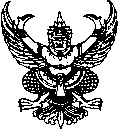 ส่วนราชการ    มหาวิทยาลัยราชภัฏสงขลา  คณะเทคโนโลยีการเกษตร                                        ที่   คทก 	วันที่             พฤษภาคม  ๒๕๖๒  เรื่อง   เรียน	…………………………………………………………………………….เรื่องเดิม.........................................................................................................................................................................................................................................................................................................................................................................................................................................................................................................................................................................................................ข้อเท็จจริง.........................................................................................................................................................................................................................................................................................................................................................................................................................................................................................................................................................................................................ระเบียบ/กฎหมายที่เกี่ยวข้อง.........................................................................................................................................................................................................................................................................................................................................................................................................................................................................................................................................................................................................ข้อพิจารณาและข้อเสนอแนะ.........................................................................................................................................................................................................................................................................................................................................................................................................................................................................................................................................................................................................จึงเรียนมาเพื่อโปรดพิจารณา(ดร.มงคล  เทพรัตน์)คณบดีคณะเทคโนโลยีการเกษตร